Приложение 5 от Допълнение и изменение на Наредба за определяне и администриране на местните такси и цени на услуги на територията на община Лом за 2017 г., приети с Решение  № 228 от протокол № 30/21.12.2016 г. Общински съвет – Лом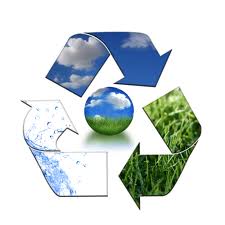 УСЛУГИ ПРЕДОСТАВЯНИ ОТ ОП „ЧИСТОТА – ЛОМ“УСЛУГИ ПРЕДОСТАВЯНИ ОТ ОП „ЧИСТОТА – ЛОМ“наименованиелеваИзвозване на едрогабаритни и насипни отпадъци до площадка за отпадъци със самосвал и екип от водач и двама работници – за 1 курс (до 2 часа)37,00 Извозване на едрогабаритни и насипни отпадъци до площадка за отпадъци със самосвал и екип от водач без работници – за 1 курс (до 2 часа)25,00Товарене с челен товарач – 1 час35,00Автовишка за почистване на улуци, фасади, поставяне на рекламни пана, украси и др. – с един работник за 1 час30,00Автовишка за почистване на улуци, фасади, поставяне на рекламни пана, украси и др. – с двама  работници за 1 час40,00Косене с тример без събиране и извозване на тревата – за 1 дка26,28 Косене с тример със събиране и извозване на тревата – за 1 дка44,28